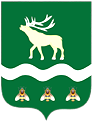 Российская Федерация Приморский крайДУМА ЯКОВЛЕВСКОГО МУНИЦИПАЛЬНОГО ОКРУГАПРИМОРСКОГО КРАЯРЕШЕНИЕ30 января 2024 года                     с. Яковлевка                               № 219  - НПАО Перечне должностей муниципальной службы, в течение двух лет после  увольнения с которых работодатель обязан сообщать о заключении трудового или гражданско-правового договора на выполнение работ (оказание услуг) с гражданином, замещавшим должности муниципальной службы, представителю нанимателя (работодателю) муниципального служащего по последнему месту его службыВ целях исполнения части 4 статьи 12 Федерального закона от 25.12.2008 № 273-ФЗ «О противодействии коррупции»  Дума Яковлевского муниципального округаРЕШИЛА:1.  Утвердить Перечень должностей муниципальной службы, в течение двух лет после увольнения с которых работодатель обязан сообщать о заключении трудового или гражданско-правового договора на выполнение работ (оказание услуг) с гражданином, замещавшим должности муниципальной службы, представителю нанимателя (работодателю) муниципального служащего по последнему месту его службы (прилагается).2. Признать утратившим силу решение Думы Яковлевского муниципального района от 20.12.2016 № 501-НПА «О Перечне должностей муниципальной службы, в течение двух лет после  увольнения с которых работодатель обязан сообщать о заключении трудового или гражданско-правового договора на выполнение работ (оказание услуг) с гражданином, замещавшим должности муниципальной службы, представителю нанимателя (работодателю) муниципального служащего по последнему месту его службы».3. Настоящее решение вступает в силу после его официального опубликования.4. Опубликовать настоящее решение в газете «Сельский труженик» и разместить на официальном сайте Яковлевского муниципального округа в информационно-телекоммуникационной сети «Интернет».Председатель Думы Яковлевского муниципального округа                                                              Е.А. ЖивотягинГлава Яковлевского муниципального округа                                                               А.А. КоренчукПриложение УТВЕРЖДЕНрешением Думы Яковлевскогомуниципального округаот  30.01.2024 № 219 - НПАПеречень должностей муниципальной службы, в течение двух лет после  увольнения с которых работодатель обязан сообщать о заключении трудового или гражданско-правового договора на выполнение работ (оказание услуг) с гражданином, замещавшим должности муниципальной службы, представителю нанимателя (работодателю) муниципального служащего по последнему месту его службыВ соответствии с законодательством Российской Федерации о противодействии коррупции работодатель при заключении трудового или гражданско-правового договора на выполнение работ (оказание услуг), указанного в части 1 статьи 12 Федерального закона от 25.12.2008 № 273-ФЗ «О противодействии коррупции», с гражданином, замещавшим должности муниципальной службы в органах местного самоуправления Яковлевского муниципального района, указанных в разделах 1, 2 и 3 настоящего Перечня, в течение двух лет после его увольнения с муниципальной службы обязан в десятидневный срок сообщать о заключении такого договора представителю нанимателя (работодателю) муниципального служащего по последнему месту его службы в порядке, устанавливаемом нормативными правовыми актами Российской Федерации.Раздел 1. Перечень должностей в аппарате Думы Яковлевского муниципального округа 1. Главная группа должностей:1) начальник отдела.2. Ведущая группа должностей:1) главный специалист 1 разряда.Раздел 2. Перечень должностей в Администрации Яковлевского муниципального округа  1. Высшая группа должностей:1) первый заместитель главы Администрации;2) заместитель главы Администрации;3) заместитель главы Администрации - начальник управления;4) руководитель аппарата Администрации;5) начальник управления.2. Главная группа должностей:1) начальник отдела;2) начальник отдела в управлении;3) заместитель начальника управления;4) заместитель начальника управления - начальник отдела в управлении.3. Ведущая группа должностей:1) заместитель начальника отдела2) главный специалист 1 разряда;3) главный специалист 2 разряда;4) ведущий специалист 1 разряда;5) ведущий специалист 2 разряда;6) ведущий специалист 3 разряда.4. Старшая группа должностей:1) старший специалист 1 разряда.Раздел 3. Перечень должностей в Контрольно-счетной палатеЯковлевского муниципального округа1. Ведущая группа должностей:1) главный специалист 1 разряда.